ВНИМАНИЕ!Находясь в зоне действия оригинального пульта при копировании, следите, чтобы срабатывание автоматики не причинило вред людям или имуществу, находящимся в зоне действия ворот или шлагбаума.Инструкция по копированию1.Оригинальный пульт поднести вплотную к пульту “CLON Hormann static 868”.2. Зажимаем и удерживаем рабочую кнопку на оригинальном пульте.3. Зажимаем и удерживаем кнопку пульта “CLON Hormann static 868”. Копировщик сначала мигнёт 5 раз медленно, потом 5 раз быстро и потухнет. Если светодиод копировщика горит постоянным светом, не отпуская кнопку оригинального пульта, отпустите и зажмите предполагаемую кнопку для копирования на “CLON Hormann static 868” ещё раз.4. Отпустить все кнопки, как на оригинальном пульте, так и на копировщике.5. Копирование выполнено.6. Повторить копирование каждой кнопки, используя 1-4 пункты данной инструкции.Пульт «CLON  Hormann static 868» для ворот и шлагбаумов, 868 МГц Замена оригинала + Копировщик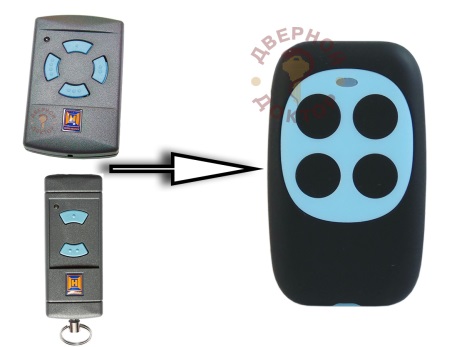 Пульт «CLON Hormann static 868» является полноценным копировщиком оригинального пульта Hormann с синими кнопками. Только с синими! Поскольку именно эти пульты работают с фиксированным кодом на частоте 868 Мгц.ВНИМАНИЕ!Находясь в зоне действия оригинального пульта при копировании, следите, чтобы срабатывание автоматики не причинило вред людям или имуществу, находящимся в зоне действия ворот или шлагбаума.Инструкция по копированию1.Оригинальный пульт поднести вплотную к пульту “CLON Hormann static 868”.2. Зажимаем и удерживаем рабочую кнопку на оригинальном пульте.3. Зажимаем и удерживаем кнопку пульта “CLON Hormann static 868”. Копировщик сначала мигнёт 5 раз медленно, потом 5 раз быстро и потухнет. Если светодиод копировщика горит постоянным светом, не отпуская кнопку оригинального пульта, отпустите и зажмите предполагаемую кнопку для копирования на “CLON Hormann static 868” ещё раз.4. Отпустить все кнопки, как на оригинальном пульте, так и на копировщике.5. Копирование выполнено.6. Повторить копирование каждой кнопки, используя 1-4 пункты данной инструкции.